Community Pharmacy Forward View: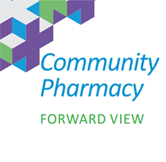 A vision for future pharmacy careThe NHS faces significant challenges as ongoing financial pressures combine with rising demand for care. There is an urgent need to transform services.Developing an innovative, clinically focussed community pharmacy service is an essential part of the NHS Five Year Forward View and would help the NHS to meet these challenges.Supporting people to manage their long-term conditions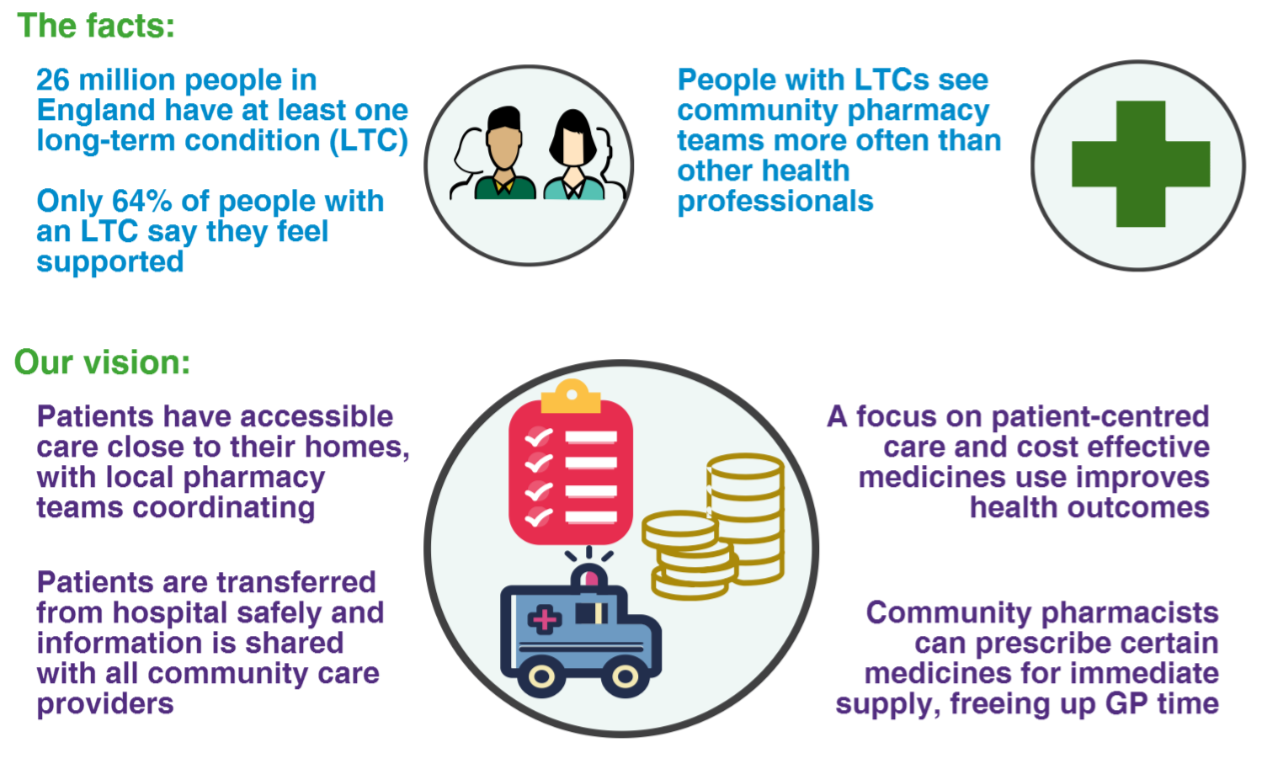 Offering a first port of call for healthcare advice and treatment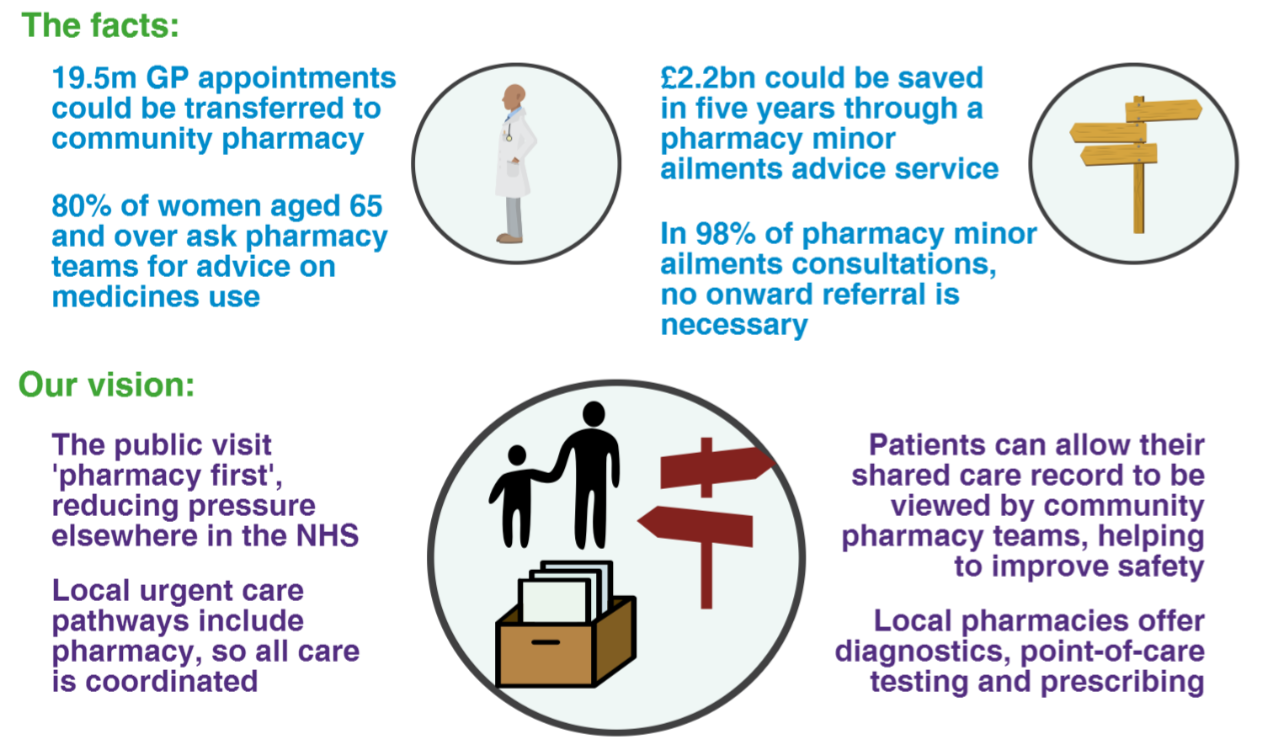 Becoming neighbourhood health and wellbeing hubs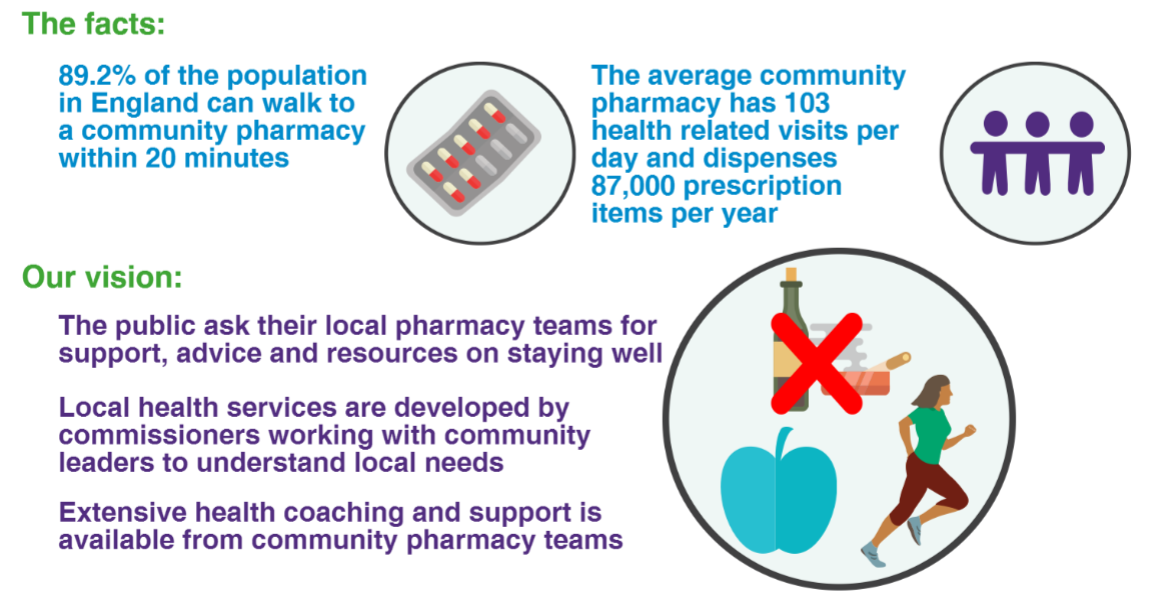 